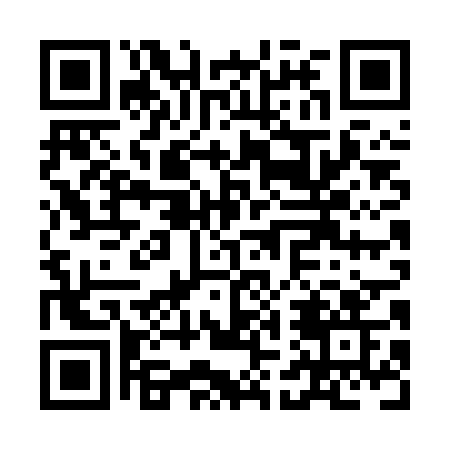 Prayer times for Bayview Village, Ontario, CanadaWed 1 May 2024 - Fri 31 May 2024High Latitude Method: Angle Based RulePrayer Calculation Method: Islamic Society of North AmericaAsar Calculation Method: HanafiPrayer times provided by https://www.salahtimes.comDateDayFajrSunriseDhuhrAsrMaghribIsha1Wed4:376:091:156:148:219:532Thu4:356:071:146:148:229:543Fri4:346:061:146:158:239:564Sat4:326:051:146:168:249:585Sun4:306:031:146:168:269:596Mon4:286:021:146:178:2710:017Tue4:266:011:146:188:2810:038Wed4:256:001:146:188:2910:049Thu4:235:581:146:198:3010:0610Fri4:215:571:146:208:3110:0811Sat4:205:561:146:208:3210:0912Sun4:185:551:146:218:3410:1113Mon4:165:541:146:228:3510:1214Tue4:155:531:146:228:3610:1415Wed4:135:511:146:238:3710:1616Thu4:115:501:146:248:3810:1717Fri4:105:491:146:248:3910:1918Sat4:085:481:146:258:4010:2019Sun4:075:471:146:268:4110:2220Mon4:065:471:146:268:4210:2321Tue4:045:461:146:278:4310:2522Wed4:035:451:146:278:4410:2623Thu4:025:441:146:288:4510:2824Fri4:005:431:146:288:4610:2925Sat3:595:421:156:298:4710:3126Sun3:585:421:156:308:4810:3227Mon3:575:411:156:308:4910:3428Tue3:565:401:156:318:5010:3529Wed3:545:401:156:318:5110:3630Thu3:535:391:156:328:5210:3831Fri3:525:391:156:328:5210:39